Publicado en  el 20/09/2016 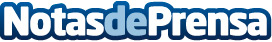 El CSIC y la Universidad Pablo de Olavide desarrollan un método molecular para determinar el sexo de las aves en menos de 90 minutosDeteDatos de contacto:Nota de prensa publicada en: https://www.notasdeprensa.es/el-csic-y-la-universidad-pablo-de-olavide Categorias: Universidades Otras ciencias http://www.notasdeprensa.es